Καυκάσου 4, 58100 ΓιαννιτσάΤηλέφωνο: 23820 - 82780Info@en-dikaio.grwww.en-dikaio.grΓιαννιτσά, 21.10.2022Δελτίο ΤύπουΜε χαρά αναγγέλλουμε την αδειοδότηση του Ινστιτούτου στις νέες ιδιόκτητες εγκαταστάσεις μας στα Γιαννιτσά από την Κεντρική Επιτροπή Διαμεσολάβησης, με απόφασή της που ελήφθη στην τελευταία της συνεδρίαση της 17.10.2022. Επί της εύλογης απορίας, ποιος ο λόγος της ίδρυσης ενός ακόμη ινστιτούτου, καθώς οι ανάγκες για την εκπαίδευση  έχουν ήδη προ πολλού σε μεγάλο βαθμό καλυφθεί, το ενδιαφέρον έχει αντίστοιχα μειωθεί και όταν μερικά από τα υπάρχοντα Ινστιτούτα έχουν ήδη αδρανήσει, απαντούμε ως εξής: θέλουμε να ευελπιστούμε και πιστεύουμε ότι μπορούμε να τα καταφέρουμε, ώστε να βάλουμε τη διαμεσολάβηση μέσα στην πραγματική οικονομία, όπως και μέσα στα μεγάλα προβλήματα της κοινωνίας αλλά και να εμπλουτίσουμε τη θεωρία και τη μεθοδολογία της. Πεδία της οικονομικής και κοινωνικής ζωής, που την έχουν μεγάλη ανάγκη, για να επιλύσουν τα προβλήματά τους, στερούνται το πολύτιμο αυτό εργαλείο, ενώ όταν οι συγκρούσεις, που δημιουργούνται εντός των πεδίων αυτών, λαμβάνουν τη δικαιϊκή τους μορφή και πολύ περισσότερο όταν οδεύουν προς τη δικαστική οδό, ακριβώς επειδή δεν τιθασεύονται αλλά εντείνονται, μπορεί να οδηγήσουν ανθρώπους και επιχειρήσεις ακόμη και στην καταστροφή. Δεν μένουμε λοιπόν στα κλασικά εκπαιδευτικά προγράμματα, αλλά εκτός της βασικής εκπαίδευσης, που γίνεται στη βάση των προδιαγραφών του νόμου, των διεθνών προτύπων και του εγκεκριμένου μας προγράμματος το οποίο πάντα εμπλουτίζεται, πολλά είναι τα νέα προγράμματα, που προσφέρονται. Ενδεικτικά: «Από την ΥΑΣ στη Διαμεσολάβηση – Το πέρασμα από την τυπική διαδικασία στην ουσία της διαφοράς» «Η διαμεσολάβηση στο τροχαίο ατύχημα» «Η διαμεσολάβηση στον χώρο των μονάδων παροχής υγείας» «Η διαμεσολάβηση με συμμετοχή αναπήρων» «Η Elder Mediation» «Η διαμεσολάβηση στον χώρο της εργασίας – μεθοδολογία πρώιμης ανίχνευσης συγκρούσεων» «Η διαμεσολάβηση στον τουρισμό» «Η διαμεσολάβηση στον αθλητισμό – αθλητικές διαφορές» κ.α. Στόχος μας η ενίσχυση του θεσμού της διαμεσολάβησης προς χάριν της ειρήνης, της μη βίας, της οικονομίας και της κοινωνίας. Μόνιμη συνεργασία με διεθνούς φήμης καταξιωμένους και έμπειρους εκπαιδευτέςΙδρυτής και Διευθυντής Σπουδών: Θεοχάρης ΑγγελίδηςΕν δικαίωΔιεθνής Φορέας Κατάρτισης Διαμεσολαβητών Α Mediation PlaceΑπό το Γραφείο Τύπου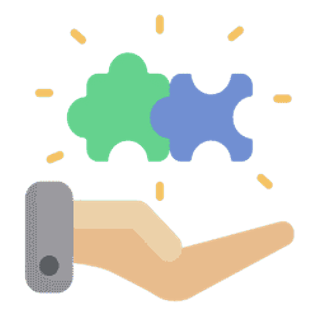 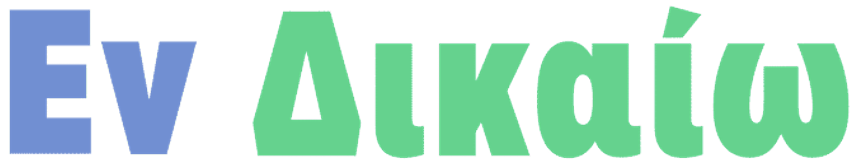 Διεθνής Φορέας Κατάρτισης ΔιαμεσολαβητώνA Mediation Place